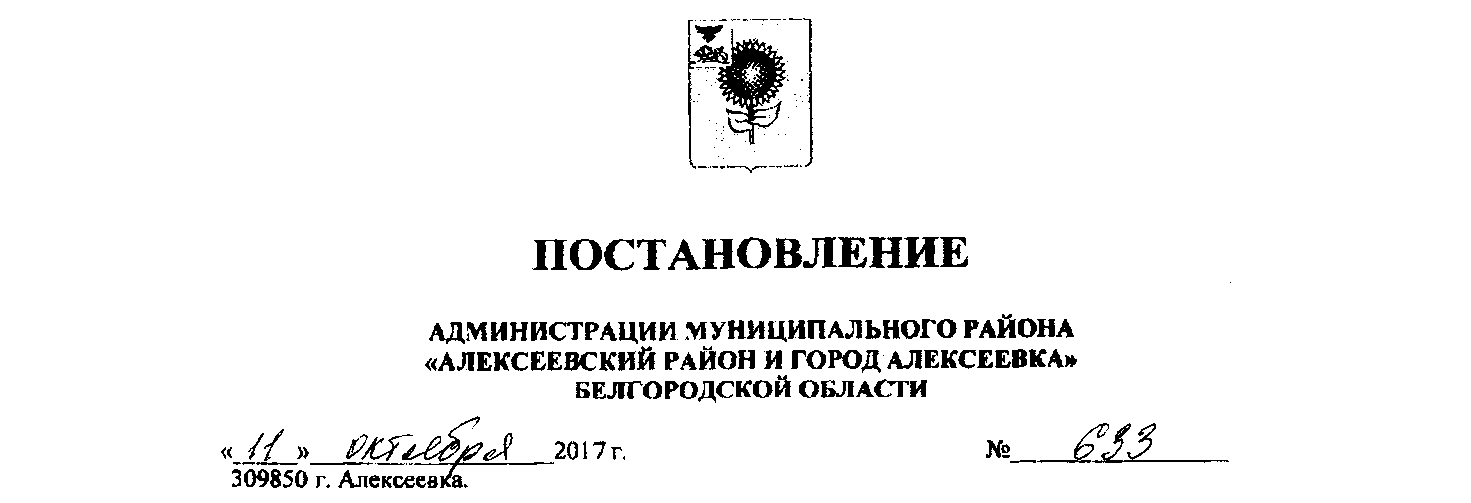 В соответствии с пунктом 6 статьи 11, пунктом 2 статьи 39, пунктом 3 статьи 42 Федерального закона от 28 июня 2014 года № 172-ФЗ «О стратегическом планировании в Российской Федерации» администрация Алексеевского района     п о c т а н о в л я е т:1. Утвердить Порядок разработки, корректировки, осуществления мониторинга и контроля выполнения Стратегии социально-экономического развития муниципального района «Алексеевский район и город Алексеевка» Белгородской области (Приложение 1).2. Утвердить Порядок разработки, корректировки, осуществления мониторинга и контроля выполнения Плана мероприятий по реализации  Стратегии социально-экономического развития муниципального района «Алексеевский район и город Алексеевка» Белгородской области (Приложение 2). 3. Управлению организационно-контрольной работы аппарата главы администрации Алексеевского района (Собина Е.В.) обеспечить размещение настоящего постановления на официальном сайте администрации Алексеевского района.4. Контроль   за    исполнением     постановления возложить на заместителя главы администрации Алексеевского района, председателя комитета экономического развития, финансов и бюджетной политики Серкина Е.М.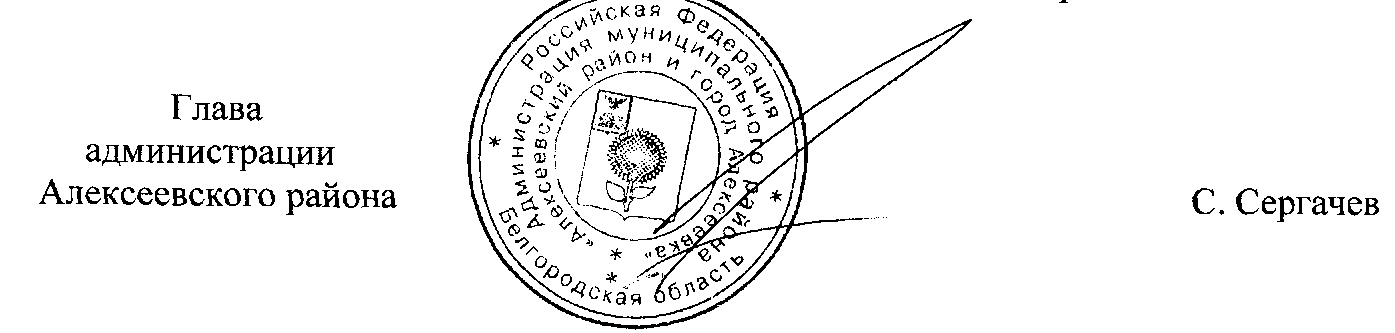 Порядокразработки, корректировки, осуществления мониторинга и контроля выполнения Стратегии социально-экономического развития муниципального района «Алексеевский район и город Алексеевка» Белгородской областиОбщие положенияНастоящий Порядок разработки, корректировки, осуществления мониторинга и контроля выполнения Стратегии социально-экономического развития муниципального района «Алексеевский район и город Алексеевка» Белгородской области (далее - Порядок) определяет правила разработки, корректировки, осуществления мониторинга и контроля выполнения Стратегии социально-экономического развития Алексеевского района (далее – Стратегия).Стратегия является документом стратегического планирования, содержащим систему долгосрочных приоритетов, целей и задач, направленных на обеспечение устойчивого и сбалансированного социально-экономического развития Алексеевского района  на долгосрочный период и согласованные с приоритетами и целями социально-экономического развития Российской Федерации и Белгородской области.Уполномоченным органом по координации и организации процесса разработки, корректировки, осуществления мониторинга и контроля выполнения Стратегии является комитет экономического развития, финансов и бюджетной политики администрации Алексеевского района.Стратегия разрабатывается и корректируется на основе посланий Президента Российской Федерации Федеральному Собранию Российской Федерации, правовых актов Президента Российской Федерации и Правительства Российской Федерации, документов стратегического планирования, разрабатываемых на федеральном уровне, с учетом целей, задач и приоритетов социально-экономического развития Белгородской области, поставленных Губернатором и Правительством Белгородской области, Стратегии социально-экономического развития Белгородской области, прогнозов социально-экономического развития и бюджетного прогноза Белгородской области на долгосрочный период, государственных программ Белгородской области, а также положений документов стратегического планирования, разрабатываемых на уровне Алексеевского района.Стратегия является основой для разработки муниципальных программ, схемы территориального планирования Алексеевского района, плана мероприятий по реализации Стратегии.Порядок разработки Стратегии2.1. Содержание Стратегии определяется Федеральным законом от 28 июня 2014 года № 172-ФЗ «О стратегическом планировании в Российской Федерации» (далее – Федеральный закон) и включает:         1) оценку достигнутых целей социально-экономического развития Алексеевского района Белгородской области;         2) приоритеты, цели, задачи и направления социально-экономической политики Алексеевского района;        3) показатели достижения целей социально-экономического развития  Алексеевского района, сроки и этапы реализации Стратегии;        4) ожидаемые результаты реализации Стратегии;        5) оценку финансовых ресурсов, необходимых для реализации Стратегии;         6) информацию о муниципальных программах Алексеевского района, утвержденных в целях реализации Стратегии;        7) информацию о приоритетных инвестиционных проектах, реализуемых и планируемых к реализации на территории Алексеевского района;        8) иные положения, определяемые администрацией Алексеевского района.          2.2. Стратегия разрабатывается на период, не превышающий периода, на который разрабатывается прогноз социально-экономического развития Алексеевского района на долгосрочный период.2.3. Дата начала разработки и перечень участников разработки Стратегии определяется администрацией Алексеевского района.2.4. В разработке Стратегии участвуют комитеты и управления администрации Алексеевского района, а также другие участники стратегического планирования (далее – участники разработки Стратегии).К разработке Стратегии могут быть привлечены эксперты, государственные корпорации, объединения профсоюзов и работодателей, институты развития, научные и образовательные учреждения, общественные  и иные организации, субъекты предпринимательской деятельности.2.5. При разработке Стратегии рекомендуется руководствоваться следующими принципами:         1) единства и целостности – организация и функционирование системы стратегического планирования основывается на единстве методологии и порядка подготовки Стратегии и других документов стратегического планирования, а также формировании отчетности о реализации документов стратегического планирования;         2) разграничения полномочий – в пределах полномочий, установленных законодательством Российской Федерации, участники разработки Стратегии самостоятельно определяют цели и задачи социально-экономического развития  Алексеевского района, а также пути достижений этих целей и решения этих задач;        3) преемственности и непрерывности – разработка и реализация Стратегии осуществляются с учетом результатов реализации ранее принятых документов стратегического планирования Алексеевского района и с учетом этапов реализации Стратегии;        4) сбалансированности – обеспечивается согласованность и сбалансированность Стратегии по целям, задачам, мероприятиям, показателям, финансовым и иным ресурсам, срокам реализации;        5) результативности и эффективности – выбор способов и методов достижения целей социально-экономического развития Алексеевского района должен основываться на необходимости достижения заданных результатов с наименьшими затратами ресурсов в соответствии с документами стратегического планирования, разрабатываемыми на муниципальном уровне в рамках планирования и программирования;           6) ответственности участников разработки Стратегии – уполномоченный орган и участники разработки Стратегии несут ответственность за своевременность и качество разработки и корректировки Стратегии, осуществление мероприятий по ее реализации в пределах своей компетенции в соответствии с законодательством Российской Федерации;           7) прозрачности (открытости) стратегического планирования – проект Стратегии и утвержденная Стратегия подлежат опубликованию, освещению на официальном сайте администрации Алексеевского района  и средствах массовой информации;          8) реалистичности – при определении приоритетов, целей и задач социально-экономического развития Алексеевского района необходимо исходить из возможности достижений целей и решения задач в установленные сроки с учетом ресурсных ограничений и рисков;          9) ресурсной обеспеченности – при разработке и утверждении Стратегии должны прорабатываться источники финансового и иного ресурсного обеспечения предусмотренных Стратегией решений в увязке с параметрами бюджетного прогноза Алексеевского района  на долгосрочный период;        10) измеримости целей – обеспечивается возможность оценки достижения целей социально-экономического развития  Алексеевского района  с использованием количественных и (или) качественных целевых показателей, критериев и методов их оценки;         11) соответствия показателей Стратегии ее целям.2.6. Разработка Стратегии осуществляется участниками Стратегии при координации уполномоченного органа и методическом содействии департамента экономического развития Белгородской области.2.7. Уполномоченный орган направляет участникам разработки Стратегии запрос о предоставлении сведений в соответствии с требованиями указанными в пункте 2.1 раздела 2 настоящего Порядка.          2.8. Участники разработки Стратегии в срок не более 1 месяца со дня  получения запроса указанного в пункте 2.7 раздела 2 настоящего Порядка, предоставляют уполномоченному органу сведения по запрашиваемой форме.          2.9. При необходимости уполномоченный орган создает рабочую группу по разработке проекта Стратегии.2.10. С целью проведения общественного обсуждения уполномоченный орган обеспечивает размещение проекта Стратегии на официальном  сайте администрации Алексеевского района  с обеспечением возможности для посетителей сайта оставлять комментарии к размещенному проекту сроком не менее 15 календарных дней со дня его размещения.2.11. Стратегия подлежит согласованию с органами исполнительной власти и государственными органами Белгородской области в части переданных государственных полномочий, финансирования за счет средств федерального и областного бюджетов, а также на предмет соответствия целей и задач Стратегии приоритетам, целям и задачам Стратегии социально-экономического развития Белгородской области.2.12. Стратегия утверждается решением Муниципального совета Алексеевского района Белгородской области.2.13. Уполномоченный орган обеспечивает размещение утвержденной Стратегии на официальном сайте администрации Алексеевского района  в течение 10 дней со дня ее утверждения и внесение сведений в федеральную государственную автоматизированную информационную систему «Управление» для регистрации в соответствии с постановлением Правительства Российской Федерации от 25 июня 2015 года № 631 «О порядке государственной регистрации документов стратегического планирования и ведения федерального государственного реестра документов стратегического планирования».3. Осуществление мониторинга и контроля выполнения Стратегии 3.1. Мониторинг и контроль выполнения Стратегии осуществляется в рамках мониторинга и контроля реализации Плана мероприятий по реализации Стратегии и координируется уполномоченным органом.4. Корректировка Стратегии4.1. Корректировка Стратегии осуществляется участниками разработки Стратегии при координации уполномоченного органа и методическом содействии департамента экономического развития Белгородской области 1 раз в 3 года.4.2. Решение о корректировке Стратегии  принимается администрацией Алексеевского района  в следующих случаях:- изменения требований действующего  законодательства, методических документов, регламентирующих порядок разработки и реализации стратегий социально-экономического развития муниципальных образований;- корректировки прогноза социально-экономического развития Алексеевского района  на долгосрочный период;- по результатам мониторинга и контроля реализации Стратегии; - поручений Губернатора и (или) Правительства Белгородской области, главы администрации Алексеевского района;- иных оснований.4.3. Корректировка Стратегии осуществляется  в соответствии с требованиями положений пунктов 2.8.-2.13. раздела 2 настоящего Порядка.Порядокразработки, корректировки,  осуществления мониторинга и контроля выполнения Плана мероприятий по реализации Стратегии социально-экономического развития муниципального района «Алексеевский район и город Алексеевка» Белгородской области1. Общие положения1.1. Настоящий Порядок разработки, корректировки, осуществления мониторинга и контроля выполнения Плана мероприятий по реализации Стратегии социально-экономического развития муниципального района «Алексеевский район и город Алексеевка» Белгородской области (далее - Порядок) регулирует отношения по разработке, корректировке, осуществлению мониторинга и контроля выполнения Плана мероприятий по реализации Стратегии социально-экономического развития Алексеевского района (далее – План мероприятий).1.2. Уполномоченным органом по координации и организации процесса разработки, корректировки, осуществления мониторинга и контроля выполнения Плана мероприятий является комитет экономического развития, финансов и бюджетной политики администрации Алексеевского района  Белгородской области.1.3. План мероприятий разрабатывается с учетом положений Федерального закона от 28 июня 2014 года № 172-ФЗ «О стратегическом планировании в Российской Федерации (далее-Федеральный закон), основных направлений развития Белгородской области, на основе положений Стратегии социально-экономического развития Алексеевского района  (далее-Стратегия) на период ее реализации или реализации ее этапов. 2. Разработка Плана мероприятийСодержание Плана мероприятий определяется с учетом положений пункта 3 статьи 36 Федерального закона и включает:1) цели и задачи социально-экономического развития Алексеевского района  в соответствии со Стратегией;2) показатели реализации Стратегии и их значения, установленные на период реализации Плана мероприятий;3) мероприятия и муниципальные программы, обеспечивающие достижение целей и задач Стратегии;4) инвестиционные проекты, а также иные проекты, реализуемые в рамках постановления  Правительства области от 31 мая 2010 года № 202-пп «Об утверждении Положения об управлении проектами в органах исполнительной власти  и государственных органах Белгородской области»;5) сроки реализации муниципальных программ, мероприятий и проектов;6) ответственных исполнителей за реализацию муниципальных программ, мероприятий и проектов Плана мероприятий;7) планируемые объемы и источники финансирования, необходимые для реализации муниципальных программ, мероприятий и проектов Плана мероприятий;8) иные положения, определяемые администрацией Алексеевского района.2.2.  В разработке Плана мероприятий принимают участие комитеты, управления администрации Алексеевского района и другие участники стратегического планирования (далее – участники разработки Плана).К разработке Плана мероприятий могут быть привлечены эксперты, государственные корпорации, объединения профсоюзов и работодателей, институты развития, научные и образовательные учреждения, субъекты предпринимательской деятельности, общественные  и иные организации.2.3. Разработка Плана мероприятий осуществляется участниками разработки Плана мероприятий при координации уполномоченным органом и методическом содействии департамента экономического развития Белгородской области.2.4. Уполномоченный орган направляет участникам разработки Плана мероприятий запрос о предоставлении сведений в соответствии с требованиями, указанными в пункте 2.1 раздела 2 настоящего Порядка.2.5. Участники разработки Плана в срок не более 1 месяца со дня направления запроса, указанного в пункте 2.4 раздела 2 настоящего Порядка, представляют уполномоченному органу сведения по запрашиваемой форме.2.6. При необходимости уполномоченный орган создает рабочую группу по разработке Плана мероприятий.2.7. С целью проведения общественного обсуждения уполномоченный орган обеспечивает размещение проекта Плана мероприятий на официальном сайте администрации Алексеевского района  с обеспечением возможности для посетителей сайта оставлять комментарии к размещенному проекту сроком не менее 15 календарных дней со дня его размещения.2.8. План мероприятий утверждается постановлением главы администрации Алексеевского района.2.9. Уполномоченный орган обеспечивает размещение утвержденного Плана мероприятий на официальном сайте администрации Алексеевского района  в течение 10 дней со дня его утверждения и внесение сведений в федеральную государственную автоматизированную информационную систему «Управление» для регистрации в соответствии с постановлением Правительства Российской Федерации от 25 июня 2015 года № 631 «О порядке государственной регистрации документов стратегического планирования и ведения федерального государственного реестра документов стратегического планирования».3. Осуществление мониторинга и контроля выполнения             Плана мероприятий3.1. Мониторинг выполнения Плана мероприятий осуществляется уполномоченным органом ежегодно на основе данных официального статистического наблюдения, отчетов о реализации муниципальных программ, инвестиционных и иных проектов, непрограммных мероприятий, а также иной информации, предоставляемой структурными подразделениями администрации Алексеевского района  в соответствии с их сферой ведения.3.2. Участники мониторинга направляют не позднее 15 апреля года следующего за отчетным годом, уполномоченному органу сведения о реализации Стратегии и Плана мероприятий по запрашиваемой форме. 3.3. Уполномоченный орган на основании сведений, указанных в пункте 3.2. раздела 3 настоящего Порядка, ежегодно формирует сводный отчет о ходе реализации Стратегии и Плана мероприятий в срок до 15 июня  года, следующего за отчетным годом, и представляет главе администрации Алексеевского района и в департамент экономического развития Белгородской области. 3.4. Контроль реализации Плана мероприятий осуществляет Муниципальный совет Алексеевского района Белгородской области.3.5. Результаты мониторинга реализации Плана мероприятий отражаются в отчете главы администрации Алексеевского района  Белгородской области о социально-экономическом развитии района за год.3.6. Ежегодный отчет о ходе реализации Стратегии и Плана мероприятий размещается на официальном сайте администрации Алексеевского района. 4. Корректировка Плана мероприятий по                     реализации СтратегииКорректировка Плана мероприятий осуществляется участниками разработки Плана ежегодно с учетом отчета о ходе реализации Стратегии и Плана мероприятий. Решение о корректировке Плана мероприятий принимается администрацией Алексеевского района  в следующих случаях:- изменения требований действующего законодательства, методических документов, регламентирующих порядок разработки и выполнения плана мероприятий по реализации стратегии социально-экономического развития муниципального образования;- корректировки Стратегии, прогноза социально-экономического развития Алексеевского района  на долгосрочный период;- по результатам мониторинга и контроля реализации Плана мероприятий по итогам отчетного периода;- поручений Губернатора и (или) Правительства Белгородской области, главы администрации Алексеевского района;- иных оснований.4.3. Корректировка Плана мероприятий осуществляется в соответствии с требованиями положений пунктов 2.4-2.9 раздела 2 настоящего Порядка. Об утверждении  Порядков разработки, корректировки, осуществления мониторинга и контроля выполнения Стратегии социально-экономического развития муниципального района «Алексеевский район и город Алексеевка» Белгородской области и плана ее реализацииПриложение 1Утвержденпостановлением администрацииАлексеевского районаот «11» октября 2017 г. № 633Приложение 2Утвержденпостановлением администрацииАлексеевского районаот «11» октября 2017 г. № 633